ISSN: 2783-2678Article TitleFirst Author,, Second Author, Third Author, ….1 Affiliation; Emil Address;2 Affiliation; Emil Address;3 Affiliation; Emil Address;1. IntroductionThe whole paper should be written in “Times New Roman” font. The whole paper should be written in 11 fonts. Every paragraph should be justified. Line spacing at paragraphs should be multiple at 1.15 cm, and please leave one line space between two paragraphs. Please set the paper size as A4. Leave 1/5 inch margin at the top, 1 inch margin at the bottom of the page, 1 inch on both right and left sides. Please write your paper using Microsoft Office Word.1.1. Figures and TablesFigures and Tables should be placed as close as possible to where they are cited. Captions should be “Times New roman” 10 point, bold, and sentence case. Figures and Tables should be numbered separately and consecutively. Figure’s captions should be center-aligned below the figures, and table captions should be in center-aligned above the table body.All inserts, figures, diagrams, photographs, and tables must be center-aligned, clear and appropriate for black/white or greyscale reproduction.Figures (e.g. Fig. 1) must be numbered consecutively, 1, 2, etc., from start to finish of the paper, ignoring sections and subsections. Tables (e.g., Table 1) are also numbered consecutively, 1, 2, etc., from start to finish of the paper, ignoring sections and subsections, and independently from figures.Table contents and headers must be 10 pt. and left aligned.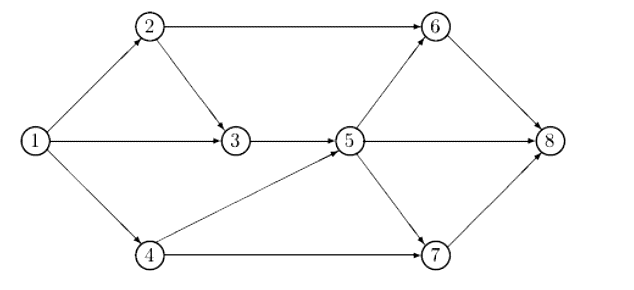 Fig. 1. Network with eight vertices.Table 1. List of Arc lengths.1.1.1. Variables and EquationsAll equations in text should be “Times New Roman” font, italic, and 10 pt. as sample. All equations in separate tables should be placed on separate lines, “Times New Roman” font and 11 pt. numbered consecutively, and left aligned with the equation numbers placed within parentheses and aligned against the right margin as shown in Eq. (1).WhereBe sure that the symbols in your equation have been defined before the equation appears or immediately following. Each equation can be written by MathType in specified style as shown in Eq. (1).Acknowledgments Acknowledgements enable you to thank all those who have helped in carrying out the research. Careful thought needs to be given concerning those whose help should be acknowledged and in what order. The general advice is to express your appreciation in a concise manner and to avoid strong emotive languageFundingA Funding Statement is included in the metadata of each published article. The Funding Statement includes the funding information declared by the authors.Conflicts of InterestAll co-authors have seen and agree with the contents of the manuscript and there is no financial interest to report. We certify that the submission is original work and is not under review at any other publication.ReferencesText. Indicate references by number(s) in square brackets in line with the text. The actual authors can be referred to, but the reference number(s) must always be given. List. Number the references (numbers in square brackets) in the list in the order in which they appear in the text. References should be written in Palatino Linotype 9 pt. font and multiple line spacing at 1.15 based on the following style:Reference to a journal publication: [1]	Youssf, O., ElGawady, M. A., & Mills, J. E. (2016). Static cyclic behavior of FRP-confined crumb rubber concrete columns. Engineering structures, 113, 371-387. https://doi.org/10.1016/j.engstruct.2016.01.033[2]	Najafi, H. S., & Edalatpanah, S. A. (2013). Iterative methods with analytical preconditioning technique to linear complementarity problems: application to obstacle problems. RAIRO-operations research, 47(1), 59-71.Reference to a book:Liao, H., & Xu, Z. (2017). Hesitant fuzzy decision making methodologies and applications. Springer Singapore.Reference to a chapter in an edited book: Mettam, G. R. & Adams, L. B. (2009) How to prepare an electronic version of your article. In Jones, B. S. & Smith, R. Z. (Eds.), Introduction to the electronic age (pp.281-304). New York: E-Publishing Inc.Reference to a conference paper:Hakani Raj, A. (2010, May). Development of an intelligent sensor based inspection robot for closed environment. Proceedings of the 2015 5th Nirma University international conference on engineering (NUiCONE) (pp. 1-6). IEEE. DOI: 10.1109/NUICONE.2015.7449591Reference to a website:Nutrition & exercise - timing is everything. (2017). Retrieved October 12, 2019 from https://blog.nasm.org/workout-and-nutrition-timing  International Journal of Innovation in Management Economics and Social science (IJIMES)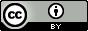 IJIMES is licensed under a Creative Commons Attribution 4.0 International License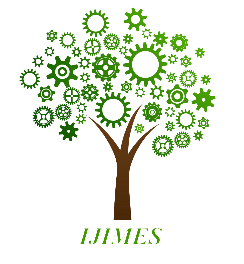 International journal of Innovation in Management Economics and Social SciencesJournal homepage: www.ijimes.irInt. J. Inn. Man. Eco. Soc. Sci. Vol. x, No, x,  x-x. (xx)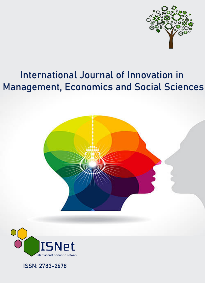 ARTICLE INFOABSTRACTReceived:Reviewed:Revised:Accept:What are the reason(s) for writing the paper or the aims of the research? Please note that this journal requires this section to begin with wording such as ‘The purpose of this paper….’ or ‘This paper aimed to….’How are the objectives achieved? Include the main method(s) used for the research. What is the approach to the topic and what is the theoretical or subject scope of the paper?What was found in the course of the work? This will refer to analysis, discussion, or results.Originality in research mean what you are doing is from your own perspective although you may draw arguments from other research work to back up your arguments.Every paper should include an abstract with a maximum of 300 words. The abstract should include the purpose, methodology, findings and the originality/value. It should finish with a sentence to describe the implications for the field. The abstract must not include references, figures or tables.Keywords: (Sentence case and followed by colon) followed by 3 to 7 words that describe the focus and contribution of the paper.What are the reason(s) for writing the paper or the aims of the research? Please note that this journal requires this section to begin with wording such as ‘The purpose of this paper….’ or ‘This paper aimed to….’How are the objectives achieved? Include the main method(s) used for the research. What is the approach to the topic and what is the theoretical or subject scope of the paper?What was found in the course of the work? This will refer to analysis, discussion, or results.Originality in research mean what you are doing is from your own perspective although you may draw arguments from other research work to back up your arguments.Every paper should include an abstract with a maximum of 300 words. The abstract should include the purpose, methodology, findings and the originality/value. It should finish with a sentence to describe the implications for the field. The abstract must not include references, figures or tables.S/NQuestionsOptionsOptions1How often does waste management team visit your locality for waste collection and disposal?Once a weekOnce a month2How do you dispose your household waste?Bury it in the groundBurn it3What (category) of waste is dominant in your daily household waste?Food wastePlastic waste(1)